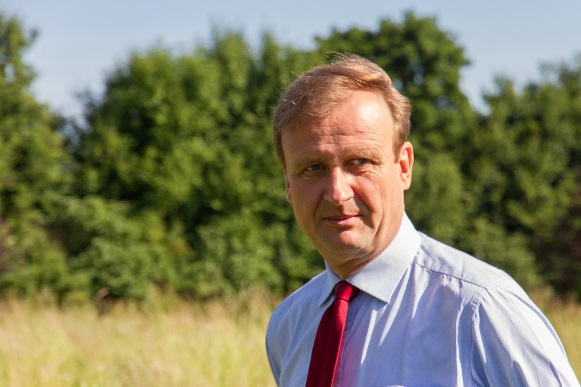 Hans-Georg von der Marwitzgeboren am 08.04.1961 in Heidelberg
Landwirt, Unternehmer, evangelisch, verheiratet, vier KinderMitglied des Deutschen Bundestages, CDU/CSU-Fraktionaufgewachsen in Aha bei Gunzenhausen (Mittelfranken), in Lauben (Unterallgäu) und in Missen-Wilhams, dem landwirtschaftlichen Familienbetrieb im OberallgäuAbschluss Fachoberschule1985 Abschluss zum staatlich geprüften Landwirt,
anschließend Praktika in verschiedenen landwirtschaftlichen
Betrieben in Nordrhein-Westfalen, Niedersachsen, Schleswig-Holstein, Schottland und EnglandBeruflicher Werdegang1987 Übernahme des Familienbetriebes im Allgäuab 1990 Aufbau von landwirtschaftlichen Unternehmen in Friedersdorf bei Seelow mit derzeit 1.000 ha landwirtschaftlicher Nutzfläche, bewirtschaftet nach ökologischen Richtlinien, sowie 110 ha Wald (75% Kiefer/ 35% Laubholz)Friedersdorfer Landwirtschaftsgesellschaft mbH: Betrieb einer Biogasanlage und landwirtschaftliches LohnunternehmenDorfgut Friedersdorf GmbH & Co. KG: Gesellschaft zum Betrieb eines Regionalladens und eines RestaurantsPolitischer Werdegang1990 Mitglied im Gemeinderat Missen/AllgäuSeit 1991 Mitglied des Gemeinderates Friedersdorf (ab 2003 Gemeinde Vierlinden)seit 1998 Mitglied der CDU-Fraktion des Kreistages Märkisch-Oderland (parteilos)2002 Beitritt CDU Märkisch-Oderlandseit 2009 Mitglied des Deutschen Bundestages,
Ordentliches Mitglied im Ausschuss für Ernährung und Landwirtschaft, Stellvertretendes Mitglied im Ausschuss für wirtschaftliche Zusammenarbeit und EntwicklungEhrenamtliches Engagementseit 1990 Gemeindekirchenrat Friedersdorfseit 1997 Konventsmitglied der Brandenburgischen Provinzial-Genossenschaft des Johanniterordensseit 1999 Mitglied im Domkapitel Brandenburg/Havelseit 2001 Vorstandsmitglied in der Lokalen Aktionsgruppe Oderland (LAG) e.V. (LEADER-Region Oderland)